Ao,Instituto Federal de Educação, Ciência e Tecnologia de Minas Gerais - IFMG
Registro e Controle Acadêmico do Campus Avançado Itabirito.
Solicitação de Certificado de Conclusão do Ensino Médio com base no ENCCEJA.
Eu,_____________________________________________________________________________                                                              Natural de_____________________________________              Data de nascimento ____/___/____                                  Estado civil_________________CPFnº_______________________RGnº_____________________Telefone (   ) _____________________           Residente e domiciliado à                                     Rua:_____________________________ nº_______  Bairro _______________CEP_____________                             venho   respeitosamente   solicitar  a  emissão  do  Certificado   de  Conclusão  do  Ensino  Médiocom  base  no  Exame  Nacional  para  Certificação  de  Competências  de  Jovens  e  Adultos  – ENCCEJA, realizado em_____________ com os devidos documentos anexos*(ano)Certo do atendimento do meu pedido, aguardo deferimento.                                                                                                                                                                                          Itabirito__/___/_________________________________________________Assinatura do Solicitante(   ) Declaração de conclusão (48h)*Anexar :  a)      Extrato de desempenho do estudante no ENCCEJA;b)      Certidão de nascimento ou casamento;    (Apresentar original e cópia)c)      Carteira de identidade (ou outro doc.oficial com foto, recente); (Apresentar original e cópia)d)      Cadastro de Pessoa Física - CPF;            (Apresentar original e cópia)INSTITUTO FEDERAL DE EDUCAÇÃO, CIÊNCIA E TECNOLOGIA DE MINAS GERAIS CAMPUS AVANÇADO ITABIRITO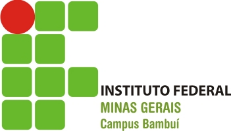 Para preenchimento por parte do IFMGCERTIFICADO DE CONCLUSÃO DO ENSINO MÉDIO COM BASE NO ENCCEJANome:_________________________________________________CPF:____________________EM:_______/________/_________                              RCA:_________________________